Additional file 1:Table S1 GABARAP protein expression levels in different pathological types.Additional file 2: Table S2 Correlations between GABARAP with clinicopathologic features in 87 breast cancer patientsAdditional file 3: Fig S1Fig.1 Downregulationg or upregulation of GABARAP did not activate the NF-κB and ERK/MAPK signaling pathways. a. Western blot analyses were used to detect the expression levels of p-IKK-β, IKK- β,p-IκBα, IκBα, p-ERK, ERK, p-MEK, MEK in T47D-vector, T47D-shRNA, 812-vector, 812- shRNA cells. b. Western blot analyses were used to detect the expression levels of p-IKK- β, IKK- β, p-IκBα, IκBα, p-ERK, ERK, p-MEK, MEK  in 453-vector, 453-GABARAP cells.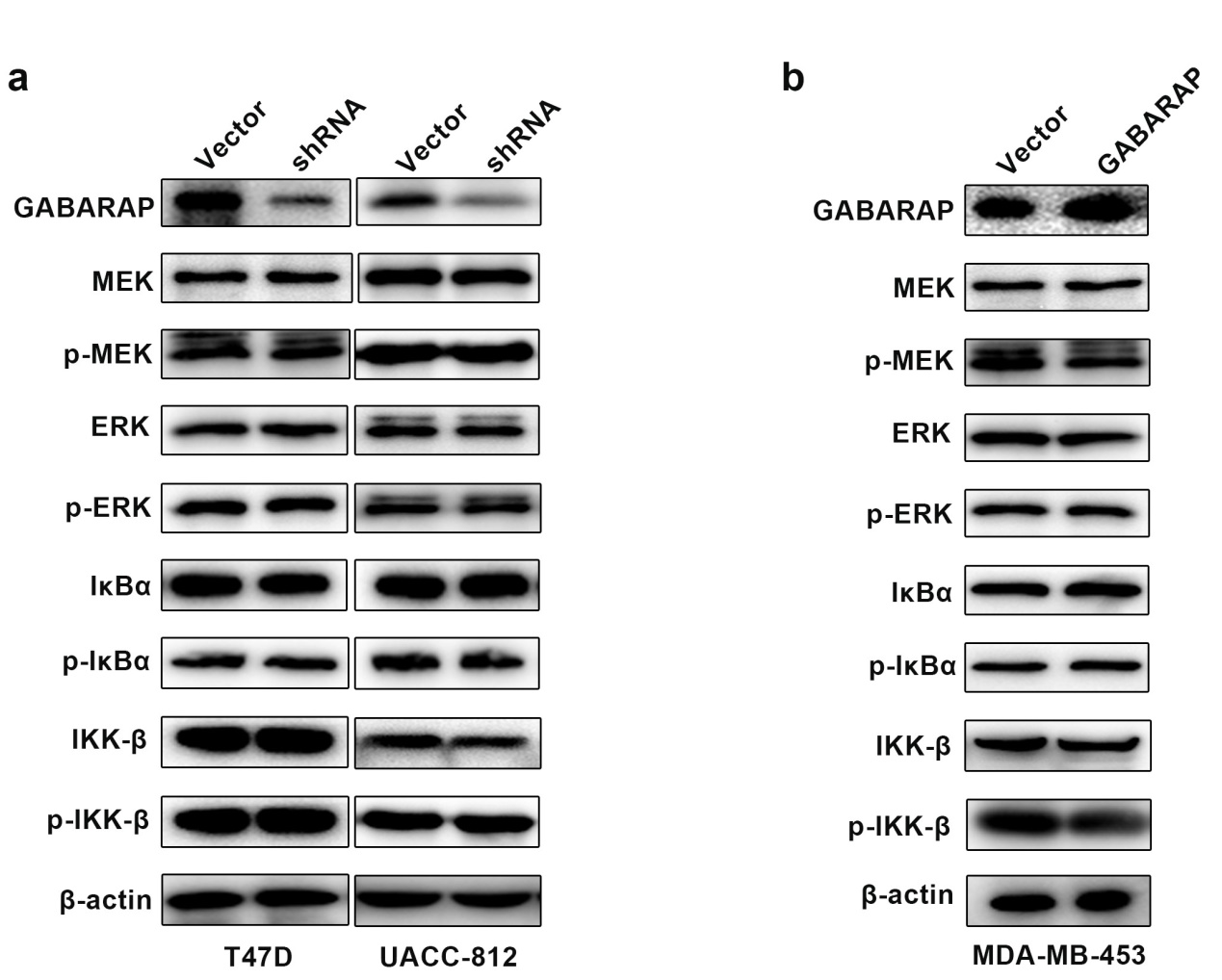 Staining IntensityTotal   P value*negative（%）positive（%）Non-tumor tissue8 （33.33）16（66.67）240.006DCIS31（64.58）17（35.42）48IDC60（68.97）27（31.03）87VariableNOGABARAP expressionGABARAP expressionP value(n=87)Negative(%)Positive(%)Age≤3562(33.3)4(66.7)>0.99>358123(28.4)58(71.6)Tumor size<2142(14.3)12(85.7)0.0252-56828(41.2)40(58.8)>554(80.0)1(20.0)LNMNegative518(15.7)43(84.3)0.023Positive3614(38.9)22(61.1)TNM stageI71(14.3)6(85.7)0.001II6421(32.8)43(67.2)IIIHistological grade  I; IIIII164245                13(81.3)15(35.7)28(62.3)3(18.7)27(64.3)17(37.7)0.019ER statusNegative2811(39.3)17(60.7)0.039Positive5911(18.6)48(81.4)PR statusNegative3813(34.2)25(65.8)0.092Positive499(18.4)40(81.6)Her-2 statusNegative4710(21.3)37(78.7)0.459Positive4012(30.0)28(70.0)Ki-67 statusNegative438(18.6)35(81.4)0.218Positive4414(31.8)30(68.2)P53 statusNegative6017(28.3)43(71.7)0.330Positive275(18.522(81.5)